Prêts classes robots 
DSDEN de l’Yonne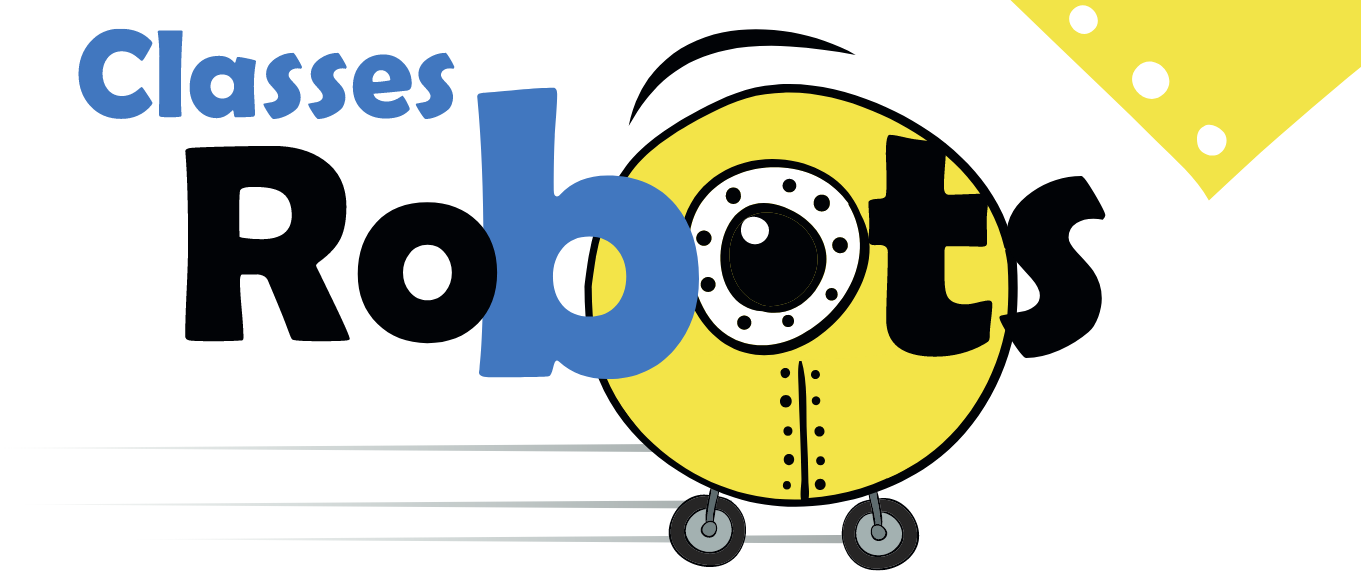 Fiche projetà adresser àl’IEN de circonscription avec copie à l'erunPrêts classes robots 
DSDEN de l’YonneFiche projetà adresser àl’IEN de circonscription avec copie à l'erunCirconscriptionCommuneÉcoleNiveau(X) de classe
et effectifs par niveauNom de l’enseignantEléments ou descriptif du projet (si vous en disposez)Eléments ou descriptif du projet (si vous en disposez)